2. Ο Χρόνος1η Δραστηριότητα: Φτιάξε  το πορτραίτο του νέου Χρόνου, όπως τον φαντάζεσαι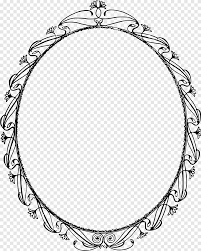 